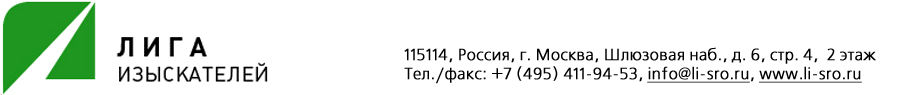 ВЫПИСКА ИЗ ПРОТОКОЛА № 80заседания членов президиума Партнерства - - - - - - - - - - - - - - - - - - - - - - - - - - - - - - - - - - - - - - - - - - - - - - - - - - - - - - - - - - - - - - - - - - - - - - - - - - - - - - - - - - - - - - - - - - - - - - - - - - - - - - - - - - - - - - - - -Некоммерческого партнерства «Саморегулируемая организация «ЛИГА ИЗЫСКАТЕЛЕЙ»Место проведения заседания: 	. Москва, Шлюзовая наб., д. 6, стр. 4Форма проведения заседания:	совместное присутствиеДата проведения заседания:	«14» мая 2013 годаПредседатель: 			Халимовский Александр АлександровичСекретарь:			Калинова Татьяна АнатольевнаПо вопросам повестки дня:О переоформлении свидетельства о допуске члену Партнерства указанному в Приложении № 1, в связи со сменой юридического адреса.О переоформлении свидетельства о допуске члену Партнерства указанному в Приложении № 2, в связи с увеличением выполняемых видов работ.О приеме в члены Некоммерческого партнерства «Саморегулируемая организация «ЛИГА ИЗЫСКАТЕЛЕЙ» и выдаче  свидетельства о допуске к работам, оказывающим влияние на безопасность объектов капитального строительства, согласно заявлению лица, указанного в Приложении № 3 к Протоколу.О применении мер дисциплинарного воздействия в виде прекращения действия свидетельства о допуске по лицу, указанному в Приложении № 4, с одновременным исключением из числа членов Партнерства.Кворум:Суть принятых решений:1. Формулировка принятого решения по первому вопросу повестки дня: «Согласно заключения Контрольной комиссии Партнерства, внести изменения в свидетельство о допуске к работам, в связи с увеличением выполняемых видов работ, лицу, указанному в Приложении № 1».За – проголосовало 100 % голосов от общего числа участников заседания Президиума.2. Формулировка принятого решения по второму вопросу повестки дня: «Согласно заключения Контрольной комиссии Партнерства, внести изменения в свидетельство о допуске к работам, в связи с увеличением выполняемых видов работ, лицу, указанному в Приложении № 2».За – проголосовало 100 % голосов от общего числа участников заседания Президиума.3. Формулировка принятого решения по третьему вопросу повестки дня: «Принять в члены Некоммерческого партнерства «Саморегулируемая организация «ЛИГА ИЗЫСКАТЕЛЕЙ» и выдать в соответствии с заключением Контрольной комиссии Партнерства свидетельство о допуске к работам, оказывающим влияние на безопасность объектов капитального строительства лицу, указанному в Приложении № 3 к Протоколу».За – проголосовало 100 % голосов от общего числа участников заседания Президиума.4. Формулировка принятого решения по четвертому вопросу повестки дня: «Применить к лицу, указанному в Приложении № 4, меру дисциплинарного воздействия в виде прекращения действия свидетельства о допуске к работам, оказывающим влияние на безопасность объектов капитального строительства с одновременным исключением из числа членов Партнерства».За – проголосовало 100 % голосов от общего числа участников заседания Президиума.Выписка из протокола № 80 от 14 мая 2013 года заседания Президиума Некоммерческого партнерства «Саморегулируемая организация «ЛИГА ИЗЫСКАТЕЛЕЙ» верна.Директор НП «СРО «ЛИГА ИЗЫСКАТЕЛЕЙ» 					Калинова Т. А.   Приложение № 1 к Протоколу № 80 от 14 мая 2013 годаЗаседания членов Президиума Некоммерческого партнерства «Саморегулируемая организация «ЛИГА ИЗЫСКАТЕЛЕЙ»С П И С О Клиц, которым в соответствии с заключением контрольной комиссии Партнерства переоформляются  свидетельства о допуске в связи со сменой юридического адресаПриложение № 2 к Протоколу № 80 от 14 мая 2013 годаЗаседания членов Президиума Некоммерческого партнерства «Саморегулируемая организация «ЛИГА ИЗЫСКАТЕЛЕЙ»С П И С О Клиц, которым в соответствии с заключением контрольной комиссии Партнерства переоформляются  свидетельства о допуске в связи с увеличением выполняемых видов работ.Приложение № 3 к Протоколу № 80 от 14 мая 2013 годаЗаседания членов Президиума Некоммерческого партнерства «Саморегулируемая организация «ЛИГА ИЗЫСКАТЕЛЕЙ»С П И С О Клиц, принятых в члены Некоммерческого партнерства «Саморегулируемая организация «ЛИГА ИЗЫСКАТЕЛЕЙ» и которым в соответствии с заключением Контрольной комиссии Партнерства принято решение о выдаче свидетельства о допуске к работам, которые оказывают влияние на безопасность объектов капитального строительстваПриложение № 4 к Протоколу № 80 от 14 мая 2013 годаЗаседания членов Президиума Некоммерческого партнерства «Саморегулируемая организация «ЛИГА ИЗЫСКАТЕЛЕЙ»С П И С О Клиц, которым действие свидетельства о допуске прекращается с одновременным исключением из состава членов Партнерства на основании пп. 5 части 2 статьи 55.7 Градостроительного Кодекса РФ. г. Москва«14» мая 2013 годаОбщее количество членов ПрезидиумаКоличество членов Президиума, принявших участие в ЗаседанииПятьЧетыре П/№Вид осуществляемой деятельностиПолное наименование члена Некоммерческого партнерстваИННВыполнение инженерных изысканийОбщество с ограниченной ответственностью «СПЕКТР»5050070228П№Вид осуществляемой деятельностиПолное наименование члена Некоммерческого партнерстваИНН1.Выполнение инженерных изысканийЗакрытое акционерное общество"КОМПАНИЯ БЕЗОПАСНОСТЬ"7729328138П/№Вид осуществляемой деятельностиПолное наименование члена Некоммерческого партнерстваИННВыполнение инженерных изысканийОбщество с ограниченной ответственностью "КазаньГеоПроект"1657128841П/№Полное наименование члена Некоммерческого партнерстваИННПеречень дисциплинарных нарушений1Общество с ограниченной ответственностью  "МОСМЕК-инжиниринг"7709324696Нарушение требований к выдаче свидетельства о допуске к видам работ, правил саморегулирования, условий членства